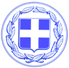 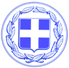                       Κως, 30 Μαρτίου 2018ΑΝΑΚΟΙΝΩΣΗ	Ο Δήμος Κω ανακοινώνει ότι όσοι δημότες επιθυμούν να χρησιμοποιήσουν κοινόχρηστο χώρο εντός του έτους 2018, έχουν υποχρέωση πριν κάνουν χρήση να υποβάλλουν στον Δήμο αίτηση έως 30-04-2018 για να τους χορηγηθεί άδεια, όπως ορίζουν οι σχετικές διατάξεις, και σε κάθε περίπτωση για τις εποχιακές επιχειρήσεις πριν την ημερομηνία χρήσης του κοινόχρηστου χώρου.	Η άδεια κατάληψης κοινοχρήστου χώρου χορηγείται είτε με εφάπαξ εξόφληση του τέλους χρήσης είτε με την καταβολή της πρώτης δόσης (Απόφαση Δ.Σ. Δήμου Κω 256/30-06-2015 και 6/27-01-2012 όπως ισχύει) και ως εξής :Α) Για ποσό έως 1.200,00€   σε δύο(2) ισόποσες δόσεις:  1η) έως 31-05-2018 και                                                                                               2η) έως 31-07-2018Β)Για ποσά από 1.201,00€ και έως 1.600,00€ σε τρείς (3) ισόποσες δόσεις :                                                                                               1η) έως 31-05-2018                                                                                               2η) έως 31-07-2018και                                                                                                3η) έως 31-08-2018Γ) Για ποσά από 1.601,00€ και άνω σε τέσσερις (4) ισόποσες δόσεις :                                                                                                    1η) έως 31-05-2018                                                                                                2η) έως 31-07-2018                                                                                                3η) έως 31-08-2018 και                                                                                                 4η) έως 30-09-2018 Σε κάθε περίπτωση οι ενδιαφερόμενοι για να χρησιμοποιήσουν Κοινόχρηστο Χώρο για οποιαδήποτε δραστηριότητα, καταθέτουν αίτηση και προκαταβάλλουν το ποσό των εκατό ευρώ (100,00€), το οποίο θεωρείται ως η ελάχιστη χρέωση για κατάληψη Κ.Χ.   	Οι ανωτέρω προθεσμίες είναι δεσμευτικές. Σε περίπτωση που δεν τηρηθούν οι ανωτέρω προθεσμίες η άδεια ανακαλείται, επιβάλλονται τα ανάλογα πρόστιμα και το ποσό που ήδη έχει καταβληθεί εκπίπτει υπέρ του Δήμου.                                                                                                                                                                                                                                                                                  	Το ΕΝΤΥΠΟ της αίτησης με τα απαιτούμενα δικαιολογητικά βρίσκεται αναρτημένο στην ιστοσελίδα του Δήμου Κω www.kos.gov.gr. Για κάθε πληροφορία και παραλαβή εντύπων αιτήσεων, οι ενδιαφερόμενοι μπορούν να απευθύνονται στο γραφείο του Τμήματος Παροχής Υπηρεσιών Δήμου Κω επί της Ακτής Κουντουριώτη 23 και στις Δημοτικές Κοινότητες κατά τις εργάσιμες ημέρες και ώρες .	Πληροφορίες στα τηλέφωνα : 1. Τμήμα Παροχής Υπηρεσιών  22420 25462                                                                    2. Δημοτική Κοινότητα Ασφενδιού 22423 60013                                                                    3. Δημοτική Κοινότητα Πυλίου 22420 41204                                                                    4. Δημοτική Κοινότητα Αντιμάχειας 22423 60161                                                                    5. Δημοτική Κοινότητα Καρδάμαινας 22420 91137                                                                    6. Δημοτική Κοινότητα Κεφάλου  22420 71208